                              MSc (FHEQ Level 7) 2024-25                           Electronic and Electrical Engineering - January StartCoordinator: Dr T MaffeisOptional ModulesChoose exactly 10 creditsChoose exactly 10 credits from Options in Jan-June (TB2). If the guidance notes apply please speak with the MSc Coordinator for advice.AndChoose exactly 10 credits      Choose exactly 10 credits from Options in September-Jan (TB1).If the guidance notes apply please speak with the MSc Coordinator for advice.Jan-June 24-25September-Jan 25-26EG-M190Social, environmental and economic context of research                               10 CreditsDr IM Aldous/Prof S Margadonna COREEGTM79Environmental Analysis and Legislation10 CreditsDr GTM BuntingCOREAT-M76Radio and Optical Wireless Communications10 CreditsProf L Li/Prof A Mehta                                    AT-M80          Optical Fibre Communications   10 creditsDr K EnnserCORE                                       COREEGLM02           Advanced Power Electronics and Drives10 CreditsDr Z ZhouCOREEGNM09EGLM02           Advanced Power Electronics and Drives10 CreditsDr Z ZhouCORE        Micro and Nano Electro-Mechanical Systems Prof Lijie Li10 Credits COREEGLM02           Advanced Power Electronics and Drives10 CreditsDr Z ZhouCOREEGLM02           Advanced Power Electronics and Drives10 CreditsDr Z ZhouCOREEGLM02           Advanced Power Electronics and Drives10 CreditsDr Z ZhouCOREEG-M47EGTM71Business Leadership for Engineers    Power Generation SystemsDr V SamarasProf I Masters10 credits10 creditsCORECOREEGLM06Sustainable Energy and Power Electronics Laboratory10 Credits Dr Z Zhou     COREEGNM04Nanoscale Structures and Devices Dr TGG Maffeis/Prof KS Teng10 credits CORE EGLM06Sustainable Energy and Power Electronics Laboratory10 Credits Dr Z Zhou     COREResearch ProjectResearch ProjectEG-D05MSc Dissertation - Electrical Engineering60 Credits Dr M FazeliEG-D05MSc Dissertation - Electrical Engineering60 Credits Dr M FazeliTotal 180 CreditsTotal 180 CreditsEGLM01Wide-band-gap SemiconductorsDr TGG Maffeis/Prof OJ GuyTB210COREEGLM03Modern Control SystemsDr Chris JoblingTB2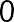 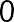 COREEGLM05Advanced Power SystemsDr M FazeliTB210COREEG-M191Internet of Things: Principles and PracticeDr JW JasonTB210COREEG- M125Advanced Optical Materials and DevicesDr WC TsoiTB110COREEGLM00PowerSemiconductor DevicesProf MR JenningsTB110COREEGLM07Power Systems with ProjectDr M FazeliTB110CORE